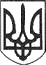 РЕШЕТИЛІВСЬКА МІСЬКА РАДАПОЛТАВСЬКОЇ ОБЛАСТІ(тридцять перша сесія восьмого скликання)РІШЕННЯКеруючись пунктом 41 частини першої статті 26, 37 Закону України „Про місцеве самоврядування в Україні”, наказом Міністерства юстиції України від 06 липня 2012 року №1014/5 „Про словники Державного реєстру речових прав на нерухоме майно”, розглянувши лист АТ,,Полтаваобленерго” щодо уточнення інформації по розташуванню об’єкта нерухомого майна, Решетилівська міська радаВИРІШИЛА:Внести зміни до рішення Решетилівської міської ради від 16.04.2021 № 413-6-VIII ,,Про внесення інформації до словника іменованих об’єктів автомобільної дороги”, а саме пункт 1 рішення викласти в новій редакції: 		,,1. Присвоїти адресу об’єкту нерухомого майна „Підстанція Колотії 110/35/10 кВ” Полтавська область, Полтавський район, Решетилівська міська територіальна громада, автодорога О1720283 Решетилівка-М’якеньківка-Сухорабівка 3км+045”.Міський голова                                                                          О.А. Дядюнова30 березня 2023 року           № 1336-31-VIIIПро внесення змін до рішенняРешетилівської міської ради від16.04.2021 № 413-6-VIII